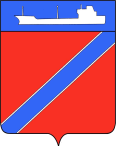 ПОСТАНОВЛЕНИЕАДМИНИСТРАЦИЯ ТУАПСИНСКОГО ГОРОДСКОГО ПОСЕЛЕНИЯТУАПСИНСКОГО РАЙОНА            от _27.08.2018г.__                                                                                № _950_г. ТуапсеОб отмене пункта 3 части 1 постановления администрации Туапсинского городского  поселения Туапсинского района от 7 августа 2015 года № 877 «О назначении публичных слушаний в Туапсинском городском поселении, назначении уполномоченного органа по проведению публичных слушаний и утверждении порядка учета предложений и рекомендаций, участия граждан в публичных слушаниях»В соответствии с Градостроительным кодексом Российской Федерации, со статьей 48 Федерального закона от 6 октября 2003 года № 131-ФЗ «Об общих принципах организации местного самоуправления в Российской Федерации», Правилами землепользования и застройки Туапсинского городского поселения Туапсинского района, утвержденными решением Совета Туапсинского городского поселения от 24 сентября 2015 года № 43.2, в связи с представлением Туапсинской межрайонной прокуратуры 07 июня 2018 года №7-01-2018 «Об устранении нарушений земельного и градостроительного законодательства»     п о с т а н о в л я ю:	1. Отменить пункт 3 части 1 постановления администрации Туапсинского городского поселения Туапсинского района от 7 августа 2015 года № 877«О назначении публичных слушаний в Туапсинском городском поселении, назначении уполномоченного органа по проведению публичных слушаний и утверждении порядка учета предложений и рекомендаций, участия граждан в публичных слушаниях».	 2. Отделу имущественных и земельных отношений (Винтер):	1) опубликовать настоящее постановление в газете «Черноморье сегодня»;	2) разместить настоящее постановление на официальном сайте администрации Туапсинского городского поселения Туапсинского района в информационно - телекоммуникационной сети «Интернет».	3. Контроль за выполнением настоящего постановления возложить на заместителя главы администрации Туапсинского городского поселения Туапсинского района  М.В. Кривопалова.4. Постановление вступает в силу со дня его подписания.Глава Туапсинскогогородского поселенияТуапсинского района					   		            В.К. Зверев 